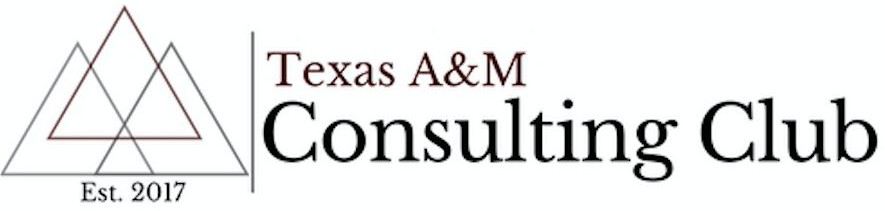 Mays TAMU 2022 Case ChallengeTeam Application FormPlease complete ONE Team Application Form and submit it to tamutxcc@gmail.com, along with each team members’ resumes. Use “MTCC Team Application” as the email subject. You do not need to complete individual applications.PLEASE NOTE: Each team may have a maximum of THREE seniors.Overall Team Name:  	Team Member #1 (This person will be the sole point of contact regarding your team)Name:   	Gender:	❒ Female	❒ Male	❒ I prefer not to respondClassification (by year, not hours):  ❒ Freshman  ❒ Sophomore	❒ Junior	❒ SeniorCollege: 		Major:  	TAMU Email:  	PLEASE NOTE: The day of the competition (Friday, April 8th), the Networking Session will be held from 11:00 AM – 12:20 PM. This time is an important time to network with judges. Attending is a REQUIREDaspect of the competition, unless you have class or other extenuating circumstances.Will you be present for the Networking Session? ❒ Yes	❒ No, I have a valid excuseTeam Member #2Name:   	Gender:	❒ Female	❒ Male	❒ I prefer not to respondClassification (by year, not hours):  ❒ Freshman  ❒ Sophomore	❒ Junior	❒ SeniorCollege: 		Major:  	TAMU Email:  	PLEASE NOTE: The day of the competition (Friday, April 8th), the Networking Session will be held from 11:00 AM – 12:20 PM. This time is an important time to network with judges. Attending is a REQUIREDaspect of the competition, unless you have class or other extenuating circumstances.Will you be present for the Networking Session? ❒ Yes	❒ No, I have a valid excuseTeam Member #3Name:   	Gender:	❒ Female	❒ Male	❒ I prefer not to respondClassification (by year, not hours):  ❒ Freshman  ❒ Sophomore	❒ Junior	❒ SeniorCollege: 		Major:  	TAMU Email:  	PLEASE NOTE: The day of the competition (Friday, April 8th), the Networking Session will be held from 11:00 AM – 12:20 PM. This time is an important time to network with judges. Attending is a REQUIREDaspect of the competition, unless you have class or other extenuating circumstances.Will you be present for the Networking Session? ❒ Yes	❒ No, I have a valid excuseTeam Member #4Name:   	Gender:	❒ Female	❒ Male	❒ I prefer not to respondClassification (by year, not hours):  ❒ Freshman  ❒ Sophomore	❒ Junior	❒ SeniorCollege: 		Major:  	TAMU Email:  	PLEASE NOTE: The day of the competition (Friday, April 8th), the Networking Session will be held from 11:00 AM – 12:20 PM. This time is an important time to network with judges. Attending is a REQUIREDaspect of the competition, unless you have class or other extenuating circumstances.Will you be present for the Networking Session? ❒ Yes	❒ No, I have a valid excusePlease indicate which time slots you are available / unavailable to present.List all previous case competition experience of all team’ membersWhy is your team interested in the competition?THANK YOU FOR APPLYING!Submit this completed form, and a resume from EACH MEMBER, to t amutxcc@gmail.com.Please use “MTCC Team Application” in the subject line.9:00 AM - 9:30 AM❒ Available❒ Unavailable9:30 AM - 10:00 AM❒ Available❒ Unavailable10:00 AM - 10:30 AM❒ Available❒ Unavailable10:30 AM - 11:00 AM❒ Available❒ Unavailable